Sugerencias para realizar las actividades.Mamita léale, motive y apoye a su hijo (a) en las actividades que se proponen en cada hoja.Escribe tú nombre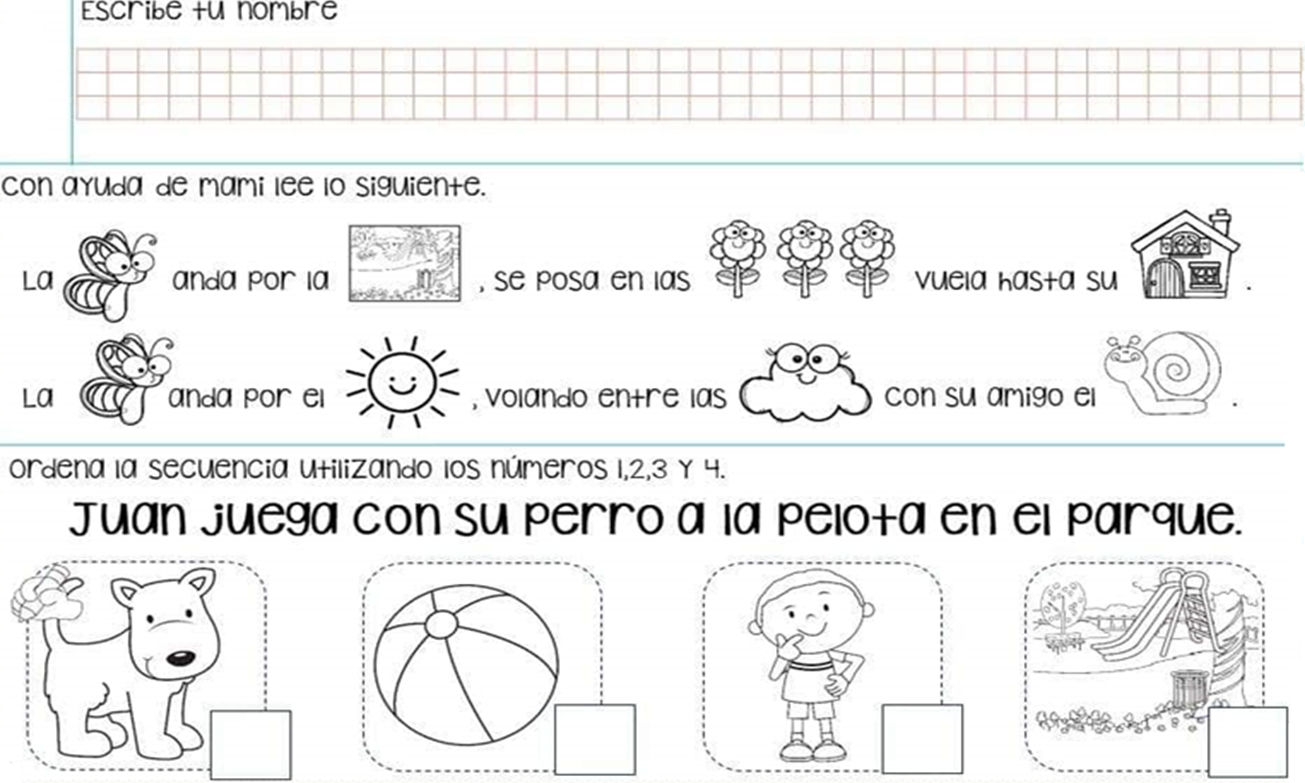 Con la ayuda de un adulto lee el siguiente texto.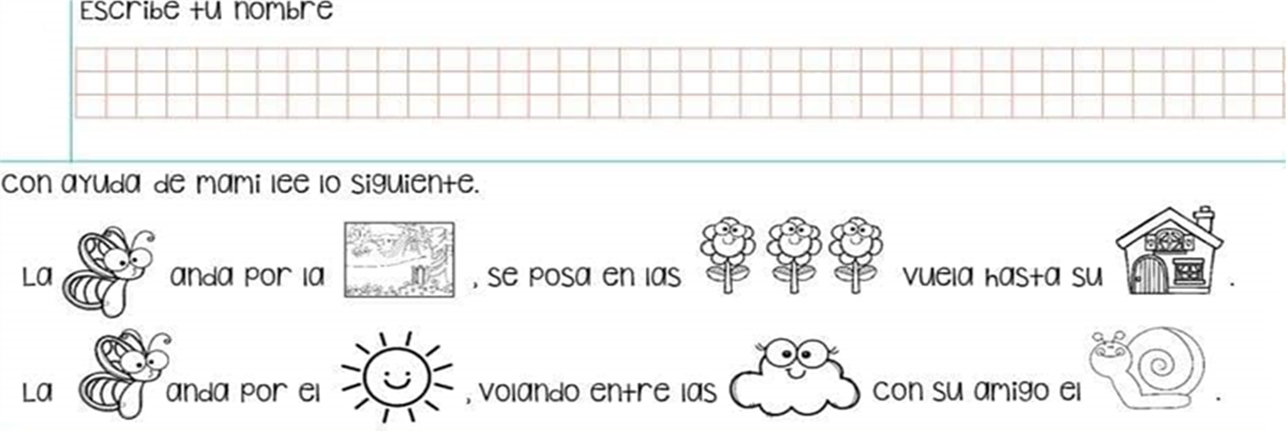 Ordena la secuencia utilizando los números 1,2,3 y 4.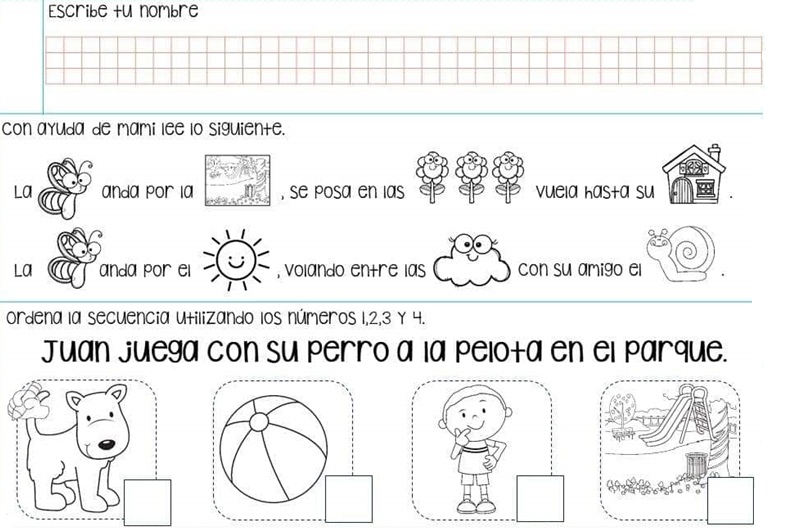 NÚMEROS DEL 1 AL 10Relaciona cada grupo con su número, luego colorea los dibujos.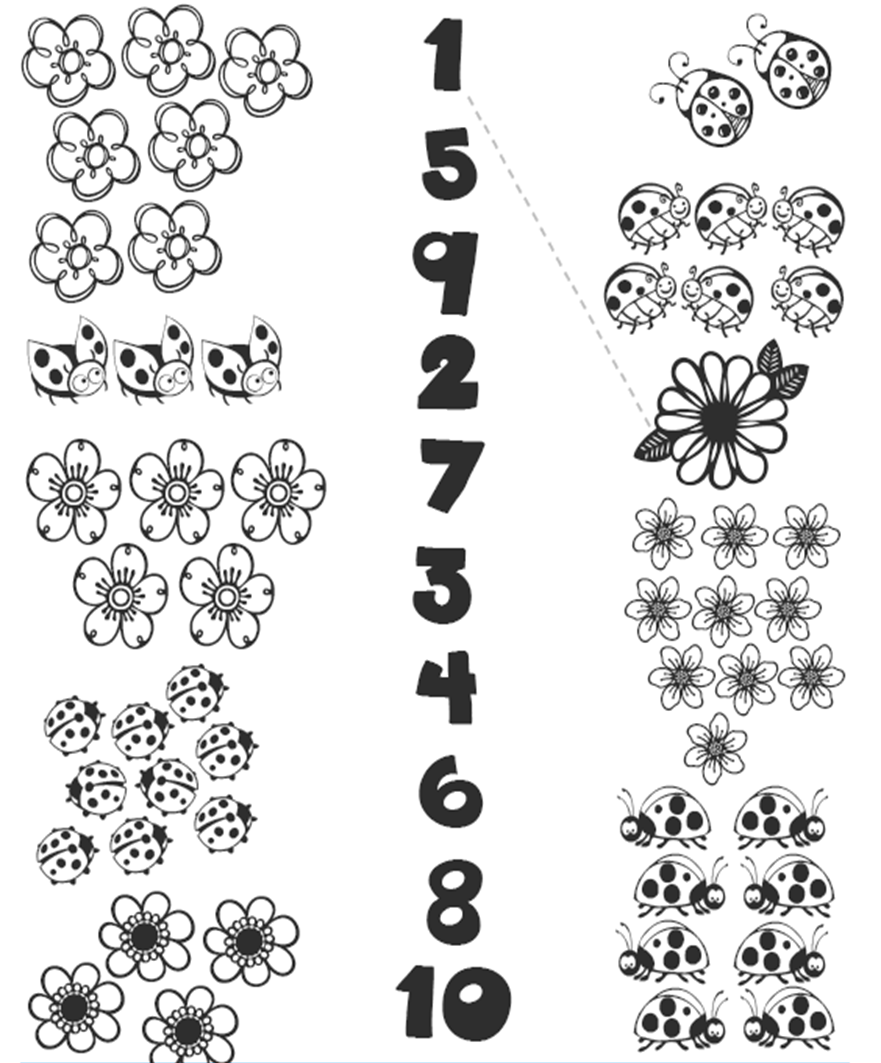 	Colorea según los números. 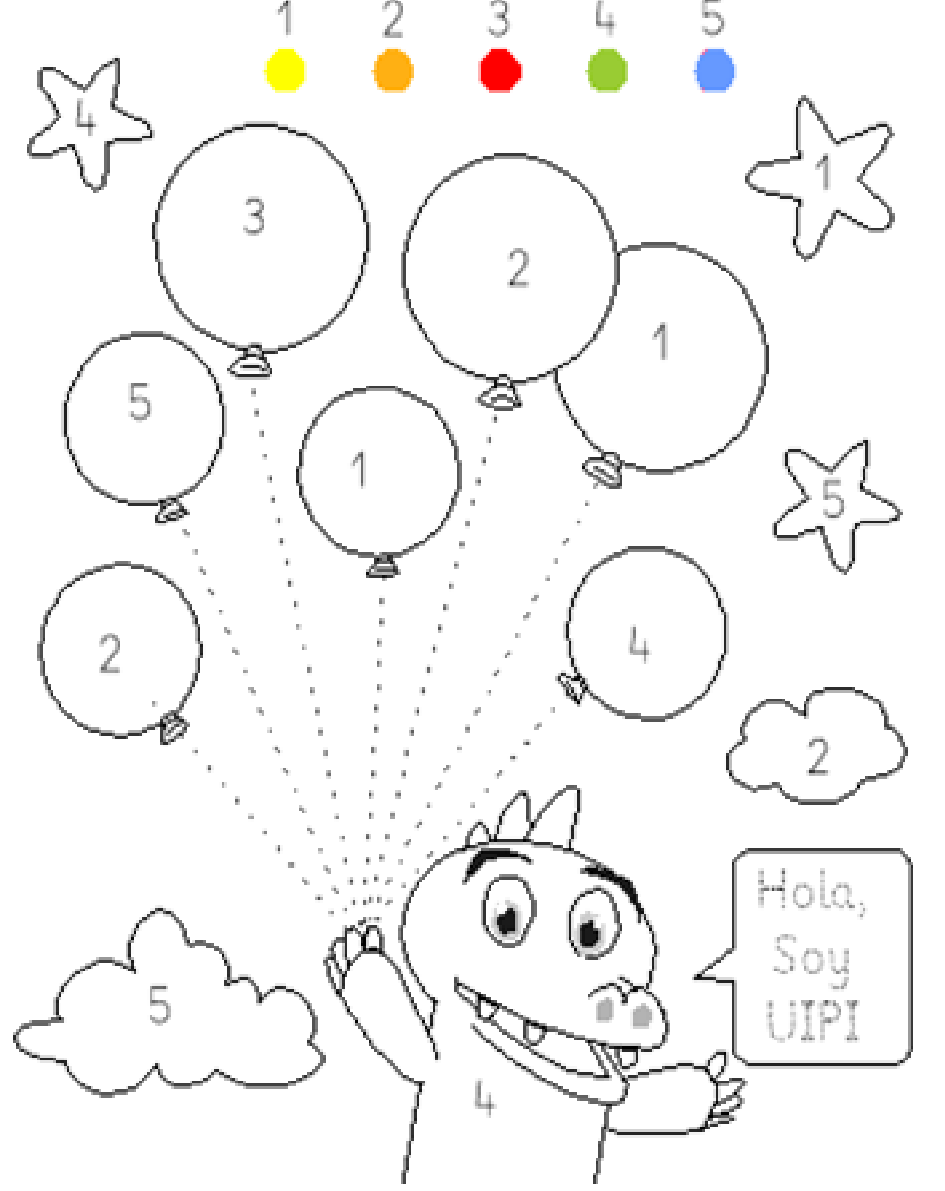 Colorea el número de objetos indicados. Repasa el trazo de los números.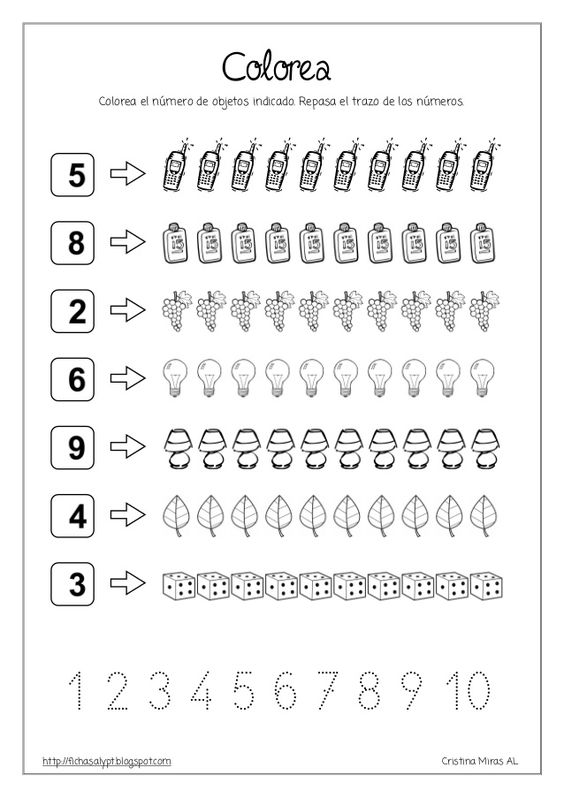 ¿Cuántos hay?Rodea el número correcto.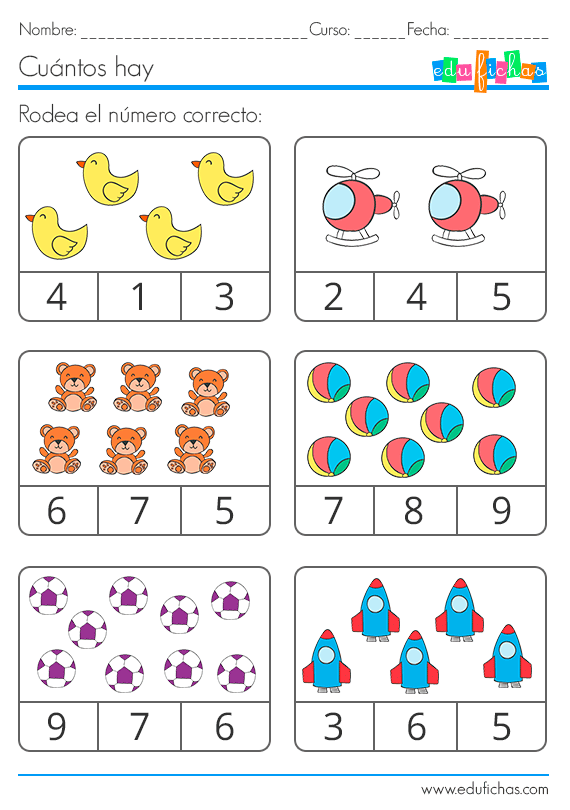 NOCIONES ESPACIALES: CERCA – LEJOSRecorta las nubes y pega una cerca al sol y la otra lejos, luego pega la pelota cerca al niño y el perro lejos. 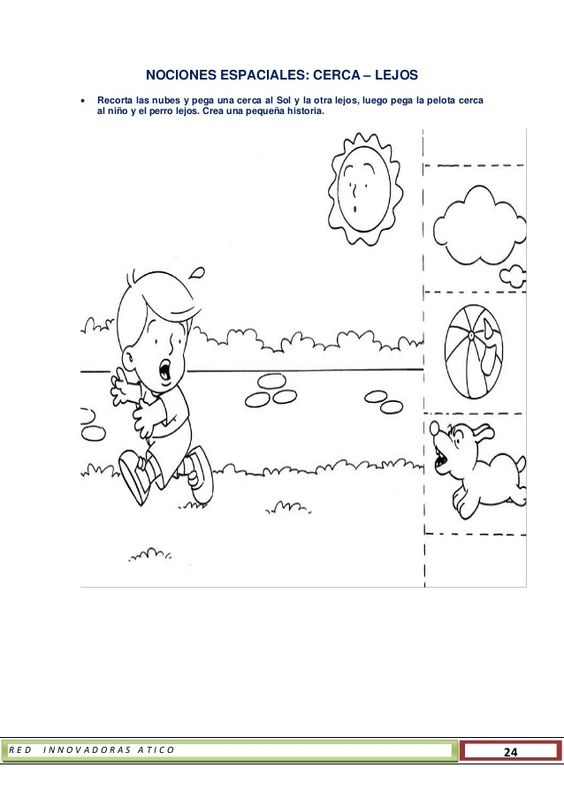 DENTRO – FUERAPinta a los animales, luego los recortas y pegas al pececito dentro de la pecera y al gato fuera de ella.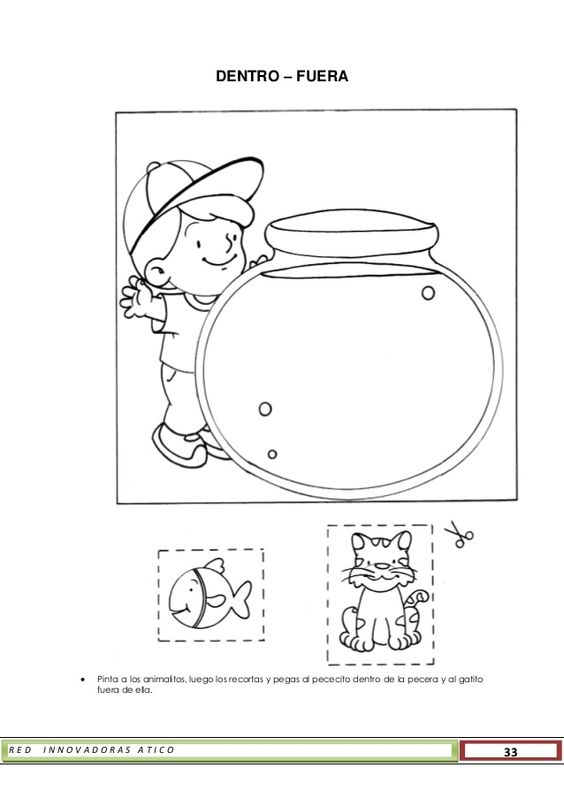 ARRIBA – ABAJOEncierra los cocos que están arriba de la palmera y colorea los que están debajo.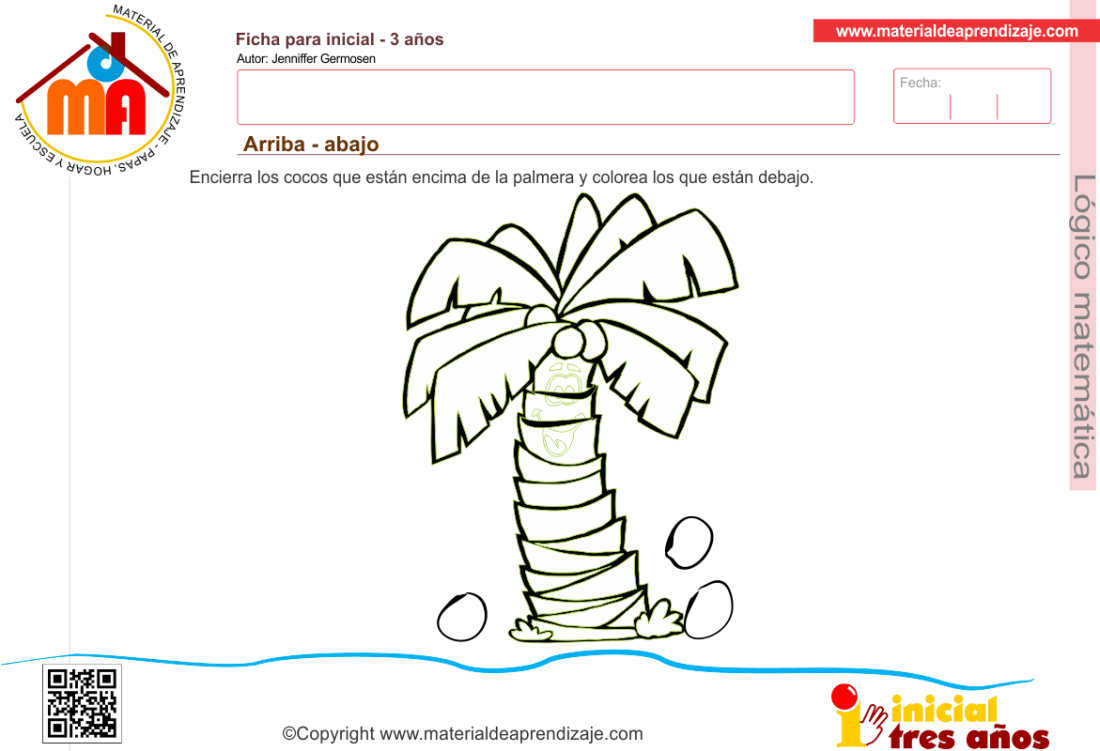 PEQUEÑO – GRANDERecorta, ordena y pega los dientes del más pequeño al más grande 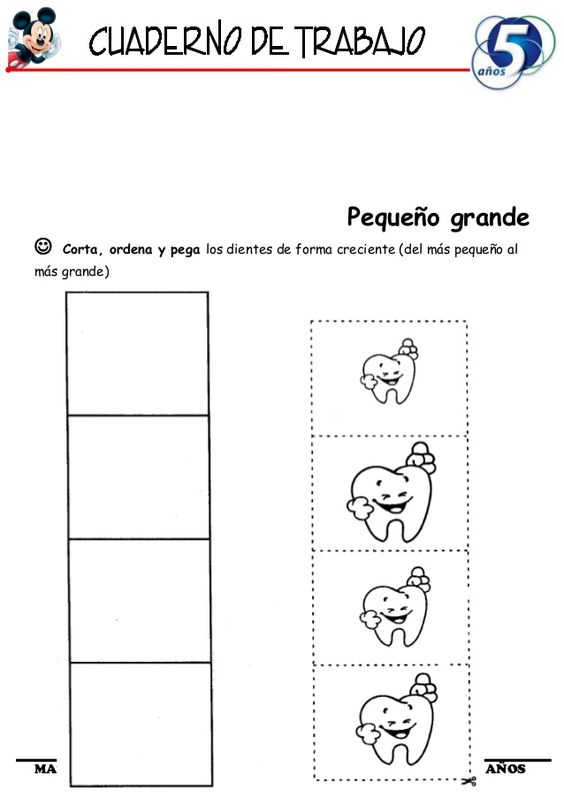 LATERALIDADColorea de color         la mano izquierda del niño y de color	  la mano derecha del niño.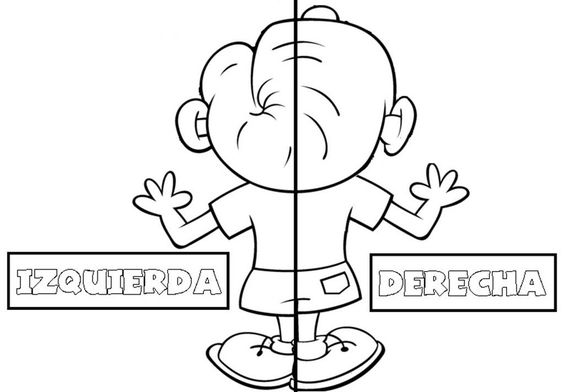 Colorea de color          el objeto de lado derecho del niño y de color       el del lado izquierdo.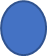 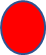 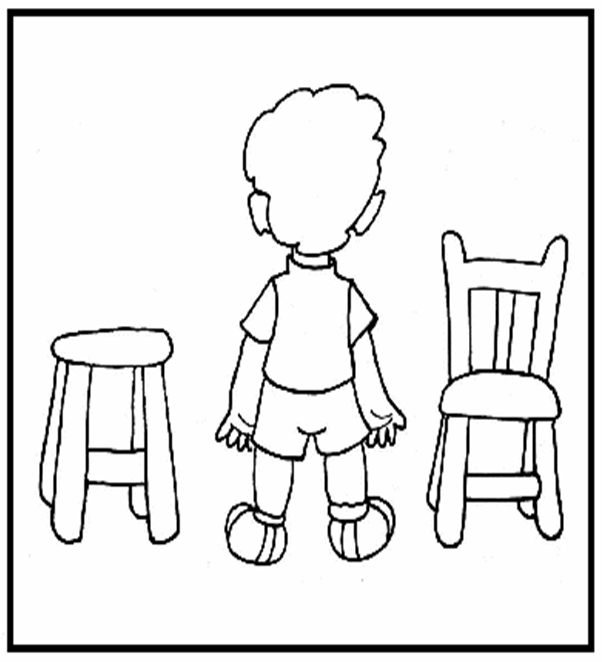 Colorea únicamente los alimentos SALUDABLES y tacha los NO SALUDABLES.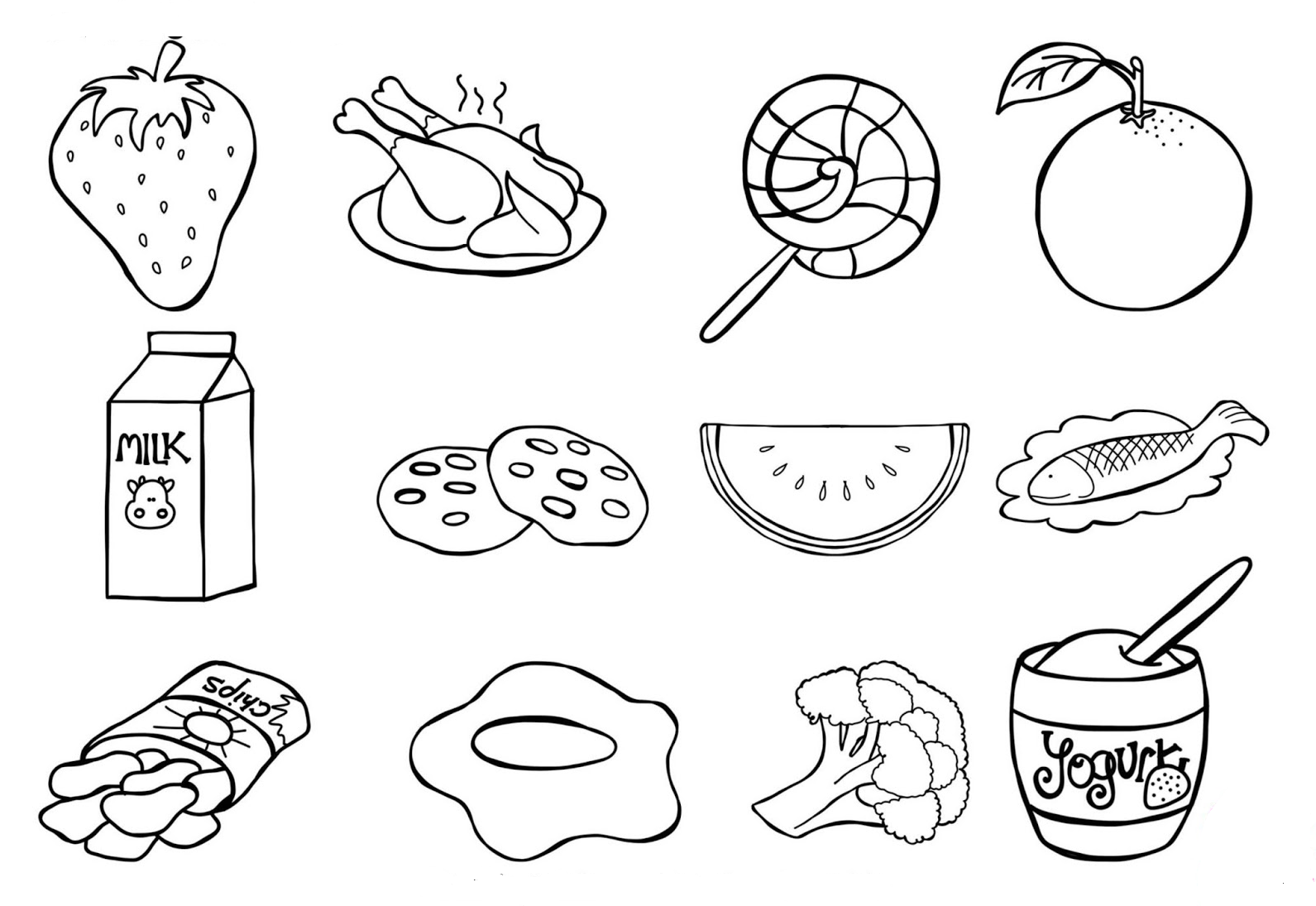 	Para asearme necesito….! Colorea de azul los objetos que necesitas para ducharte.! Colorea de verde los objetos que necesitas para lavarte los dientes.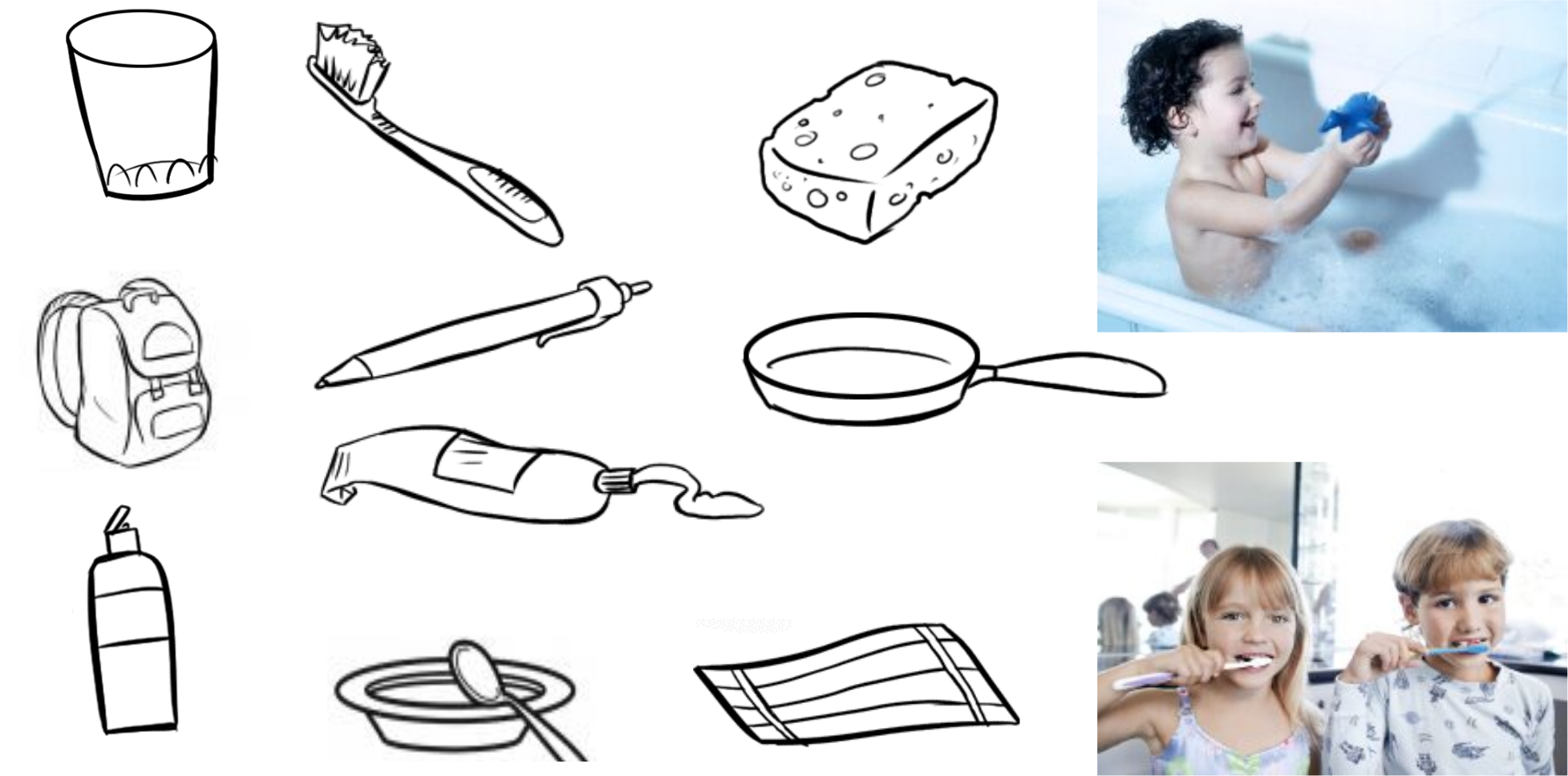           Nos lavamos los dientes …Colorea y ordena la secuencia poniendo el número que corresponda (1,2,3 ó 4)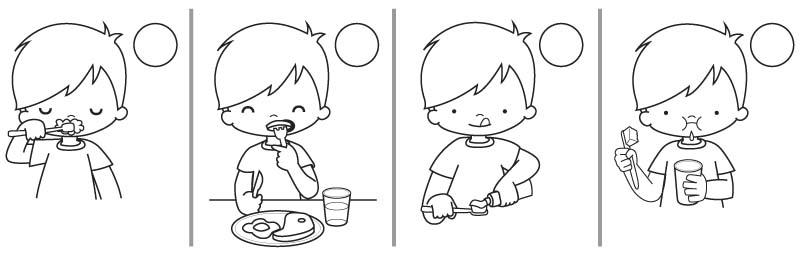 Dibuja todo lo que necesitas para lavarte los dientes.Rodea con un círculo y colorea los objetos que corresponden a la cocina.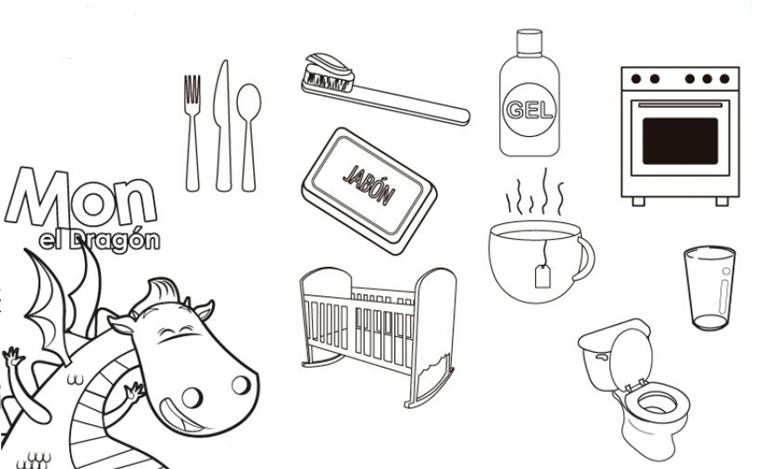 Pega las partes del cuerpo como corresponda.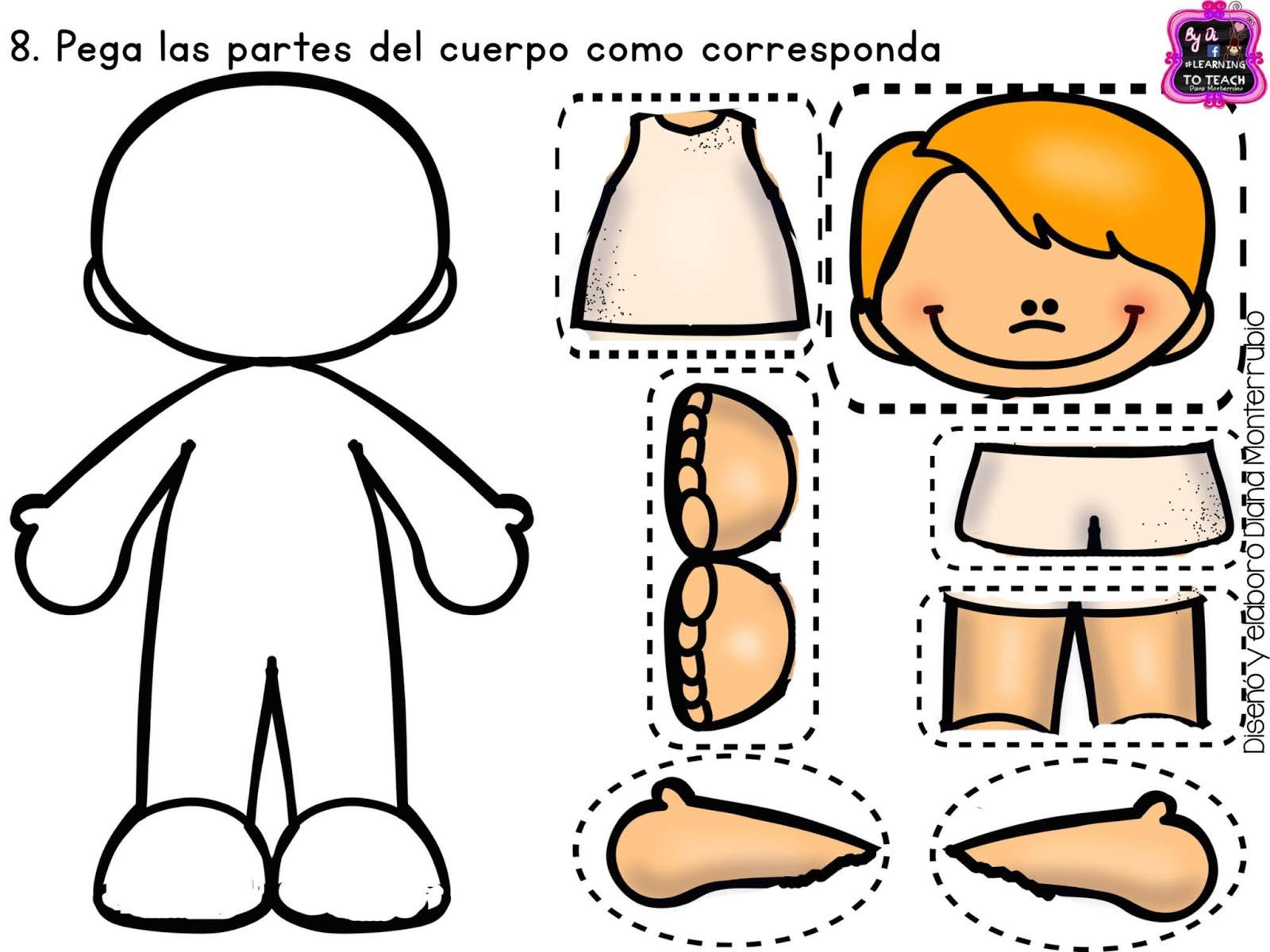 